Name: Annapurapu Sandeep GoudAssistant Professor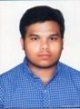 Qualification :                   M.Tech                                                 Qualification :                   M.Tech                                                 Experience (write a brief paragraph):      3 yearsWorking as an Asst Professor from 1st May 2015 to till now in (3 Years) Vaagdevi College of Engineering.Experience (write a brief paragraph):      3 yearsWorking as an Asst Professor from 1st May 2015 to till now in (3 Years) Vaagdevi College of Engineering.Area of Interest: Highway EngineeringArea of Interest: Highway EngineeringSubjects Taught: Fulid Mechanics, Hydraulics and Hydraulic Machines, Engineering Hydrology, Engineering Geology, Highway EngineeringSubjects Taught: Fulid Mechanics, Hydraulics and Hydraulic Machines, Engineering Hydrology, Engineering Geology, Highway EngineeringResearch Publications:(IEEE reference format)Annapurapu Sandeep Goud, and Syed Viqar Malik (2017) “Performance of Bituminous Mixed with Modified Binders” in International Journal of Advanced in Management, Technology and Engineering Sceinces, Volume 7, Issue 11, 2017, Pg: 271-275.Annapurapu Sandeep Goud, and Syed Viqar Malik (2017) “Determination of Elastic Constant of Cement Motar using Ultrasonic Pulse Transmission Technique” in International Journal of Advanced in Management, Technology and Engineering Sceinces, Vol 2, ISSUE 11, Nov 2017.Research Publications:(IEEE reference format)Annapurapu Sandeep Goud, and Syed Viqar Malik (2017) “Performance of Bituminous Mixed with Modified Binders” in International Journal of Advanced in Management, Technology and Engineering Sceinces, Volume 7, Issue 11, 2017, Pg: 271-275.Annapurapu Sandeep Goud, and Syed Viqar Malik (2017) “Determination of Elastic Constant of Cement Motar using Ultrasonic Pulse Transmission Technique” in International Journal of Advanced in Management, Technology and Engineering Sceinces, Vol 2, ISSUE 11, Nov 2017.Projects guided:UG projectsPG projectsProjects guided:UG projectsPG projectsWorkshops/Seminars/FDP’s Organized:Workshops/Seminars/FDP’s Organized:Workshops/Seminars/FDP’s Attended:Actively Participated in Workshop on Pavement Design, Construction Management System. Attended Three days Training programme on GEOSPATIAL Technologies. KL UNIVERSITY, VIJAYAWADA.Workshops/Seminars/FDP’s Attended:Actively Participated in Workshop on Pavement Design, Construction Management System. Attended Three days Training programme on GEOSPATIAL Technologies. KL UNIVERSITY, VIJAYAWADA.